ПЛАН-КОНСПЕКТ УРОКА 
Виды теплопередачи(тема урока)Цель  урока: знание и понимание учащимися видов теплопередачи:  теплопроводности, конвекции, излучения; 9. Задачи:обучающие 1) дать определения основных понятий, изучаемых в данной теме: теплопередачей, конвекцией, излучением;2)  установить  зависимость  теплопроводности  от рода вещества3)  учить приводить примеры теплопередачи в природе и технике.развивающие продолжить развитие умения анализировать опыты и делать на их основе выводы, формирование умения работать в группах;способствовать формированию навыков экспериментальной работы и развитию аналитического мышления учащихсявоспитательные способствовать привитию культуры умственного труда, создать условия для повышения интереса к изучаемому материалу Тип урока Урок изучения нового материалаФормы работы учащихся групповая работа, индивидуальная работаНеобходимое техническое оборудование мультимедийный проектор, компьютеры учащихся, перечень ЭОР, выход в Интернет Структура и ход  урокаКонспект урокаI. Актуализация знанийПеред началом урока можно провести проверку выполнения домашнего задания. Вспомним ранее изученный материал:Какую энергию называют внутренней энергией тела?Какими двумя способами можно изменить внутреннюю энергию?Приведите примеры  изменения внутренней энергии с помощью совершения работы. Приведите примеры  изменения внутренней энергии способом теплопередачи.Объясните на основе молекулярного строения тела вещества нагревание спицы, опущенной в горячую воду.При этом все неточности должны фиксироваться, причем не столько учителем, сколько учениками, которые принимают активное участие в работе.II. Изучение нового материалаПлан изложения нового материала:1. Теплопроводность.2. Явление конвекции в жидкостях и газах.З. Излучение.Учащиеся уже знают, что внутреннюю энергию можно изменить двумя способами: путем совершения работы и путем теплопередачи. Изменение внутренней энергии посредством теплопередачи может производиться по- разному. Различают три вида теплопередачи: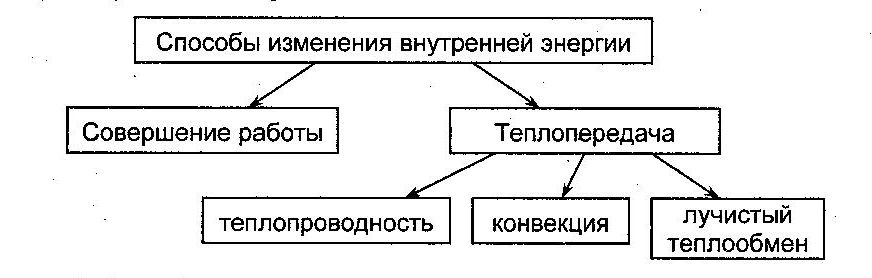 Как  вы думаете: что такое теплопроводность, конвекция, излучение, теплопередача? Выслушав ответы, объясняет новый материал.Теплопроводность (используя ресурс №1 учитель объясняет, что такое теплопроводность).Теплопроводность – такой  тип теплообмена, когда тепло перемещается от более нагретых участков тела к менее нагретым  вследствие теплового движения молекул.Очевидно, что этот перенос энергии требует определенного времени.Сразу можно акцентировать внимание учащихся на физическом содержании процесса. У пламени горелки молекулы, получив избыток энергии, начинают совершать колебания с большей амплитудой, передавая часть энергии при соударениях с соседними слоями.Особенность теплопроводности в том, что само вещество не перемещается. Ясно, что чем меньше расстояние между молекулами, тем с большей скоростью идет перенос тепла.Все кристаллы имеют очень хорошую теплопроводность. И наоборот, те вещества, в которых расстояния между молекулами большие - плохие проводники тепла. Это — различные породы древесины, строительный кирпич, котором есть поры, заполненные воздухом, различные газы. Плохая теплопроводность у шерсти и меха, так как между ворсинками также много воздуха. Именно наличие меха позволяет отдельным животным переносить зимнюю стужу. Конвекция  (используется ресурс №2)Под конвекцией понимают перенос энергии струями жидкости или газа.Включив лампу накаливания с отражателем и подставив над лампой бумажную вертушку, мы замечаем, что она начинает вращаться (этот опыт проиллюстрирован в презентации). Объяснение этому факту может быть одно: холодный воздух при нагревании у лампы становится теплым и поднимается вверх. При этом вертушка вращается.Плотность горячего воздуха или жидкости меньше, чем холодного, поэтому нагрев производят снизу. При этом конвекционные потоки теплой жидкости поднимаются вверх, а на их место опускается холодная жидкость.Замечено, что жидкость можно нагреть и при нагревании ее сверху, но это — длительный процесс. В данном случае нагрев происходит не за счет конвекции, а за счет теплопроводности.Система отопления помещений основана именно на перемещении конвекционных потоков теплого и холодного воздуха: постоянное перемешивание воздуха приводит к выравниванию температуры по всему объему помещения.Очевидно, что главным отличием конвекции от теплопроводности является то, что при конвекции происходит перенос вещества, имеющего большую внутреннюю энергию, а при теплопроводности вещество не переносится.Холодные и теплые морские и океанские течения — примеры конвекции. Также в качестве примеров конвекции можно привести ветры, которые дуют в земной атмосфере.        3. Излучение или лучистый теплообмен (применяем ресурс №3)Под излучением, понимают перенос энергии в виде электромагнитных волн. Любое нагретое тело является источником излучения.Этот вид теплообмена отличается тем, что может происходить и в вакууме. Ведь солнечная энергия доходит до Земли.Темные тела не только лучше поглощают энергию, но и лучше ее отдают в окружающую среду. Два одинаковых тела, нагретые до одной температуры, остывают по-разному, если у них разный цвет поверхности. Способность светлых тел хорошо отражать лучистую энергию используют при строительстве самолетов; крыши высотных зданий в жарких странах также красят в светлые тона.III.  Закрепление изученного материлаС целью закрепления изученного материла можно провести краткий опрос-беседу по следующим вопросам:— Приведите примеры, какие вещества имеют наибольшую и наименьшую теплопроводность?—Объясните, как и почему происходит перемещение воздуха над нагретой лампой.— Почему конвекция невозможна в твердых телах?— Приведите примеры, показывающие, что тела с темной поверхностью больше нагреваются излучением, чем со светлой. Отвечает на вопросы. Выполнение контрольного задания.  Ученикам  нужно решить тесты на компьютерах по теме теплопроводность и конвекция, используя  ресурсы №4 и №5. Домашнее задание. §4-6. Ответить на вопросы. Желающие ученики могут подготовить к следующему уроку доклады о применении теплопередачи в природе и технике. Примерными темами докладов могут быть: «Значение видов теплопередачи в авиации и при полетах в космос», «Виды теплопередачи в быту», «Теплопередача в атмосфере», «Учет и использование видов тепло - передачи в сельском хозяйстве» и др.Рефлексия Оцените свою работу за урок. Если вы поняли материал, можете его рассказать и объяснить, то поставьте себе “5”.Если материал поняли, но есть некоторые сомнения в том, что вы сможете его воспроизвести, то “4”.Если материал усвоен слабо, то “3”.Поднимите “мордашки”. С каким настроением у нас закончился урок.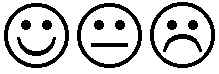 Дополнительный материал.С явлением конвекции связаны процессы горообразования. В первом приближении земной шар можно рассматривать как систему, состоящую из трех концентрических слоев. Внутри находится массивное ядро, состоящее в основном из металлов в виде очень плотной жидкой массы. Ядро окружают полужидкая мантия и литосфера. Самый верхний слой литосферы — земная кора. Литосфера состоит из отдельных плит, которые плавают на поверхности мантии. Вследствие неравномерного разогрева отдельных участков мантии, а также разной плотности горных пород в различных участках мантии в ней возникают конвективные потоки. Они вызывают перемещения литосферных плит, несущих континенты и ложа океанов.Там, где плиты расходятся, возникают океанские впадины. В других местах, где плиты сталкиваются, образуются горные массивы. Скорость перемещения конвективных потоков в мантии очень мала. Соответственно и плит 2—З см в год. Однако геологические эпохи плиты могут перемещаться на сотни и тысячи километров.Чем же вызвана столь большая теплопроводность металлов, которая в сотни и тысячи раз больше, чем у изоляторов? дело, очевидно, в структуре металлов, в особенностях металлической связи.В самом деле, если бы теплопроводность металлов определялась только колебаниями частиц в узлах кристаллической решетки, то она бы не отличалась от теплопроводности изоляторов. Но в металлах есть еще множество свободных электроновэлектронный газ, который и обеспечивает их высокую теплопроводность.В участке металла с высокой температурой часть электронов приобретает большую кинетическую энергию. Так как масса электронов очень мала, то они легко проскакивают десятки промежутков между нонами. Говорят, что у электронов большая длина свободного пробега. Сталкиваясь с нонами, находящимися в более холодных слоях металла, электроны передают им избыток своей энергии, что приводит к повышению температуры этих слоев.Чем больше длина свободного пробега электронов, тем больше теплопроводность. Именно поэтому у чистых металлов, где в кристаллической решетке дефектов относительно мало, теплопроводность велика, У сплавов, где дефектов решетки гораздо больше, длина свободного пробега меньше, соответственно меньше и теплопроводность.Приложение к плану-конспекту урокаВиды теплопередачи(тема урока)Таблица 2.ПЕРЕЧЕНЬ ИСПОЛЬЗУЕМЫХ НА ДАННОМ УРОКЕ ЭОРФИО (полностью)Саражакова Елена ЛеонидовнаМесто работыМБОУ «Сапоговская СОШ»ДолжностьУчитель ПредметФизика Класс8Тема и номер урока в темеВиды теплопередачи 4Базовый учебникПерышкин А.В «Физика 8»№Этап урокаНазвание используемых ЭОР(с указанием  порядкового номера из Таблицы 2)Деятельность учителя (с указанием действий с ЭОР, например, демонстрация)Деятельность ученикаВремя(в мин.)1235671Организационный моментПроверка готовности класса к уроку, приветствие Формулирует тему урока, цели и задачи, мотивирует учеников на изучение нового материалаНастраиваются на работу,  Записывают число и  тему урока в тетрадь.22Актуализация знаний учащихсяПроверка  домашнего задания. Опрос.Отвечают  домашнее задание53Формулирование вопросов учащимсяПредлагает ответить на вопросы: как вы думаете: что такое теплопроводность, конвекция, излучение, теплопередача? Слушает ответы.Отвечают на вопросы, слушают одноклассников54Изучение нового материала Теплопроводность №1Конвекция №2Излучение №3Воспринимают информацию, сообщаемую учителемОбъясняет новый материал, опираясь на ресурсы105Формулирование вопросов учащимися Отвечает на вопросы учащихсяЗадают вопросы учителю36Ответы учащихся на вопросы учителяЗадает вопросы учащимся Отвечают на вопросы учителя37Формулирование контрольного вопроса или заданияПредъявляет  задания Знакомятся с заданием8Выполнение учащимися контрольного заданияТест по теме «Теплопроводность» №4Тест по теме «Конвекция»№5Анализирует ответы учащихся, оценивает их деятельностьВыполняют задание109Домашнее заданиеДает заданиеЗаписывают домашнее задание 310Рефлексия Оценивают работу на уроке3№Название ресурсаТип, вид ресурса Форма предъявления информации (иллюстрация, презентация, видеофрагменты, тест, модель и т.д.)Гиперссылка на ресурс, обеспечивающий доступ к ЭОР1ТеплопроводностьИнформационный Презентация иллюстрацияhttp://files.school-collection.edu.ru/dlrstore/669b7973-e921-11dc-95ff-0800200c9a66/1_4.swf2Конвекция Информационный Презентация иллюстрацияhttp://school-collection.edu.ru/catalog/res/669b7974-e921-11dc-95ff-0800200c9a66/view/3Излучение Информационный Презентация иллюстрацияhttp://files.school-collection.edu.ru/dlrstore/669b7975-e921-11dc-95ff-0800200c9a66/1_6.swf4Тест по теме «Теплопроводность»Контролирующий Тест http://school-collection.edu.ru/catalog/res/669b526e-e921-11dc-95ff-0800200c9a66/view/5Тест  по теме «Конвекция»Контролирующий Тест http://school-collection.edu.ru/catalog/res/669b526f-e921-11dc-95ff-0800200c9a66/view/